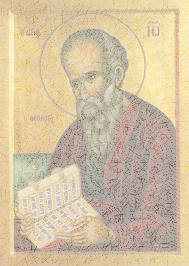 John the ApostleFacts from the BibleJohn was the younger of the sons of Zebedee and Salome		See Matthew 4A cousin to Jesus; his mother was Mary’s sister	    See Matthew 27, Mark 15He is believed to be the “one whom Jesus loved”			See John 21The only disciple who did not forsake Jesus at the Cross		See John 19Other Facts:____________________________________________	Text:_____________________________________________	Text:____________________________________________	Text:_____________________________________________	Text:Notes:__________________________________________________________________________________________________________________________________________Fall 2016 BBAMEC